Unit 4: Your Future Starts NowWho am IWhat makes me unique?
I believe that everyone is unique in their own way, like my personality, my looks and much more. For example, I have many different achievements that differ from others like playing hockey for a few years that shows patience and teamwork.Interest QuizReading & Writing: 1Math Skills: 2Working with the Public: 4Computer Skills: 1Physical Activity: 2Working Outdoors: 0True Colour Personality QuizYour Primary Personality: HelperHelper: 14Thinker: 9Planner: 8Doer: 5You are a HELPER
Congratulations, you are a Helper. Your communication style creates peace and harmony in the workplace. As a Helper personality you are gifted with tremendous people skills. You have a strong need to make a difference in the lives of other people. This strength is immediately noticeable in the way you make heart felt connections and bring out the best in those you encounter. People usually feel relaxed and comfortable in your presence. You love to build self-esteem and make others feel good about who they are. You can easily motivate and inspire people to make changes in their lives and reach their potential. This natural talent makes you excel as a counselor, teacher, social worker and journalist, but the list is far greater in the books. Your major personality traits and natural talents are expressed through your primary (first) personality trait. Learning Style Quiz*On Other Doc below*Finding Your Strengths QuizYour top three intelligences:The scores for your other five intelligences: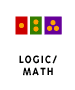 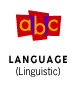 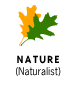 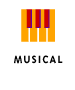 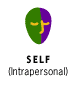 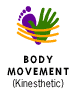 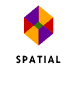 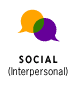 